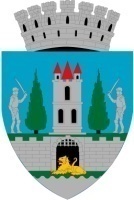 Kereskényi Gábor, Primar al Municipiului Satu Mare,În temeiul prevederilor art. 136, alin. (1) din O.U.G. nr. 57/2019 privind Codul Administrativ, cu modificările și completările ulterioare, inițiez proiectul de hotărâre privind aprobarea D.A.L.I și a indicatorilor tehnico-economici la obiectivul de investiție   ,, Modernizare construcție existentă situată pe B-dul Muncii nr. 44,  Municipiul Satu Mare”, proiect în susținerea căruia formulez următorulReferat de aprobareObiectivul general al proiectului este  reabilitarea clădirii nefolosite aflată în Municipiul Satu Mare pe B-dul Muncii nr. 44 și amenajarea unei săli de sport multifuncționale. Clădirea va avea următoarele funcțiuni: hol plus scară, sală de sport multifuncțională, 2 magazii, vestiare, grupuri sanitare. Sala va fi dotată cu toate echipamentele necesare practicării următoarelor sporturi: scrimă, judo, karate, teqball, șah, tenis de masă, echipamente fitness.Având în vedere cele expuse mai sus, ținând seama de prevederile art. 41 și art. 44 alin. (1) din Legea nr. 273/2006 privind finanțele publice locale, cu modificările și completările ulterioare, cu referire la cheltuielile de investiții și aprobarea documentațiilor tehnico-economice ale obiectivelor de investiții,  Raportat la prevederile  art. 129 alin (4) lit. d) din O.U.G. 57/2019 privind Codul administrativ, cu modificările și completările ulterioare, potrivit cărora consiliul local aprobă,  la propunerea primarului, documentațiile tehnico-economice pentru lucrările de investițiiPropun spre dezbatere și aprobare Consiliului Local al municipiului Satu Mare Proiectul de hotărâre în forma prezentată de executiv.INIŢIATOR PROIECTPRIMARKereskényi GáborBeres Dorin/2 ex